COLEGIO EMILIA RIQUELMEGUIA DE APRENDIZAJE EN CASA ACTIVIDAD VIRTUAL SEMANA DEL 21 AL 24 DE JULIO COLEGIO EMILIA RIQUELMEGUIA DE APRENDIZAJE EN CASA ACTIVIDAD VIRTUAL SEMANA DEL 21 AL 24 DE JULIO COLEGIO EMILIA RIQUELMEGUIA DE APRENDIZAJE EN CASA ACTIVIDAD VIRTUAL SEMANA DEL 21 AL 24 DE JULIO 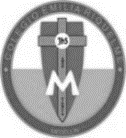 Asignatura: Ciencias NaturalesGrado:   4°Docente: Estefanía LondoñoDocente: Estefanía LondoñoMiércoles, 22 de julio del 2020   Agenda virtual:  Socialización de la prueba de los 3 editores. (Clase virtual 12:00 m por ZOOM) Durante esta clase socializaremos la prueba de los 3 editores, despejaremos dudas y la analizaremos juntas. Jueves, 23 de julio del 2020   Agenda virtual:  Quiz de Masa y volumen. (Clase virtual 12:00m por ZOOM)Realización de Quiz por formularios Google sobre la masa y volumen. Durante la clase se realizará el cierre del tema. Viernes, 24 de julio del 2020   Agenda virtual: ¿Flota o no flota?                           Experimento en casa. ¿Flota o no flota?Para esta clase, realizarán un experimento muy divertido en compañía de sus padres, como evidencia me enviarán un video realizando el experimento, con las siguientes indicaciones:Observarán el siguiente video:  https://youtu.be/Cm4sDBrpx4M y en familia responderán ¿Porque existen objetos que flotan o se hunden?Buscarán en casa un recipiente grande el cual llenarán con agua.Buscaran 3 objetos que puedan flotar en el agua y 3 objetos que no pueden flotar en el agua. En el video la niña me explicará porque esos 6 elementos que tiene algunos flotan y otros se hunden. 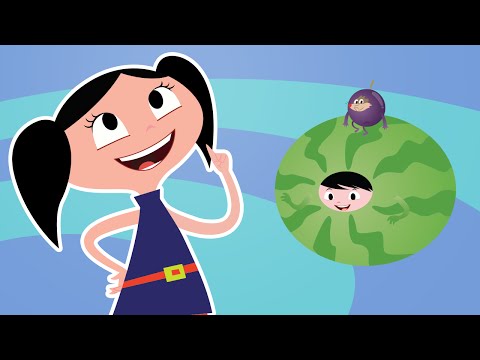 Recuerden enviarme día a día las evidencias de lo trabajado.Miércoles, 22 de julio del 2020   Agenda virtual:  Socialización de la prueba de los 3 editores. (Clase virtual 12:00 m por ZOOM) Durante esta clase socializaremos la prueba de los 3 editores, despejaremos dudas y la analizaremos juntas. Jueves, 23 de julio del 2020   Agenda virtual:  Quiz de Masa y volumen. (Clase virtual 12:00m por ZOOM)Realización de Quiz por formularios Google sobre la masa y volumen. Durante la clase se realizará el cierre del tema. Viernes, 24 de julio del 2020   Agenda virtual: ¿Flota o no flota?                           Experimento en casa. ¿Flota o no flota?Para esta clase, realizarán un experimento muy divertido en compañía de sus padres, como evidencia me enviarán un video realizando el experimento, con las siguientes indicaciones:Observarán el siguiente video:  https://youtu.be/Cm4sDBrpx4M y en familia responderán ¿Porque existen objetos que flotan o se hunden?Buscarán en casa un recipiente grande el cual llenarán con agua.Buscaran 3 objetos que puedan flotar en el agua y 3 objetos que no pueden flotar en el agua. En el video la niña me explicará porque esos 6 elementos que tiene algunos flotan y otros se hunden. Recuerden enviarme día a día las evidencias de lo trabajado.Miércoles, 22 de julio del 2020   Agenda virtual:  Socialización de la prueba de los 3 editores. (Clase virtual 12:00 m por ZOOM) Durante esta clase socializaremos la prueba de los 3 editores, despejaremos dudas y la analizaremos juntas. Jueves, 23 de julio del 2020   Agenda virtual:  Quiz de Masa y volumen. (Clase virtual 12:00m por ZOOM)Realización de Quiz por formularios Google sobre la masa y volumen. Durante la clase se realizará el cierre del tema. Viernes, 24 de julio del 2020   Agenda virtual: ¿Flota o no flota?                           Experimento en casa. ¿Flota o no flota?Para esta clase, realizarán un experimento muy divertido en compañía de sus padres, como evidencia me enviarán un video realizando el experimento, con las siguientes indicaciones:Observarán el siguiente video:  https://youtu.be/Cm4sDBrpx4M y en familia responderán ¿Porque existen objetos que flotan o se hunden?Buscarán en casa un recipiente grande el cual llenarán con agua.Buscaran 3 objetos que puedan flotar en el agua y 3 objetos que no pueden flotar en el agua. En el video la niña me explicará porque esos 6 elementos que tiene algunos flotan y otros se hunden. Recuerden enviarme día a día las evidencias de lo trabajado.Miércoles, 22 de julio del 2020   Agenda virtual:  Socialización de la prueba de los 3 editores. (Clase virtual 12:00 m por ZOOM) Durante esta clase socializaremos la prueba de los 3 editores, despejaremos dudas y la analizaremos juntas. Jueves, 23 de julio del 2020   Agenda virtual:  Quiz de Masa y volumen. (Clase virtual 12:00m por ZOOM)Realización de Quiz por formularios Google sobre la masa y volumen. Durante la clase se realizará el cierre del tema. Viernes, 24 de julio del 2020   Agenda virtual: ¿Flota o no flota?                           Experimento en casa. ¿Flota o no flota?Para esta clase, realizarán un experimento muy divertido en compañía de sus padres, como evidencia me enviarán un video realizando el experimento, con las siguientes indicaciones:Observarán el siguiente video:  https://youtu.be/Cm4sDBrpx4M y en familia responderán ¿Porque existen objetos que flotan o se hunden?Buscarán en casa un recipiente grande el cual llenarán con agua.Buscaran 3 objetos que puedan flotar en el agua y 3 objetos que no pueden flotar en el agua. En el video la niña me explicará porque esos 6 elementos que tiene algunos flotan y otros se hunden. Recuerden enviarme día a día las evidencias de lo trabajado.